§6954.  Dragging in cable area1.  Violation.  It is unlawful to operate any watercraft when towing a drag or trawl in any waters that are identified or marked as underwater cable or pipeline areas, either as shown on the most recently published United States Government nautical chart or as shown or described by rule adopted by the commissioner.  The commissioner may make rules showing or describing the locations of underwater cables or pipelines that are not identified on the most recent United States Government nautical charts.  A drag or trawl must be lifted out of the water to transit the cable area.[PL 1997, c. 78, §1 (AMD).]2.  Penalty.  A violation of this section is a Class D crime, except that the minimum fine shall be $500 and may not be suspended.[PL 1987, c. 1, §2 (RPR).]SECTION HISTORYPL 1983, c. 179, §3 (NEW). PL 1983, c. 663, §3 (AMD). PL 1987, c. 1, §2 (AMD). PL 1997, c. 78, §1 (AMD). The State of Maine claims a copyright in its codified statutes. If you intend to republish this material, we require that you include the following disclaimer in your publication:All copyrights and other rights to statutory text are reserved by the State of Maine. The text included in this publication reflects changes made through the First Regular and First Special Session of the 131st Maine Legislature and is current through November 1, 2023
                    . The text is subject to change without notice. It is a version that has not been officially certified by the Secretary of State. Refer to the Maine Revised Statutes Annotated and supplements for certified text.
                The Office of the Revisor of Statutes also requests that you send us one copy of any statutory publication you may produce. Our goal is not to restrict publishing activity, but to keep track of who is publishing what, to identify any needless duplication and to preserve the State's copyright rights.PLEASE NOTE: The Revisor's Office cannot perform research for or provide legal advice or interpretation of Maine law to the public. If you need legal assistance, please contact a qualified attorney.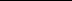 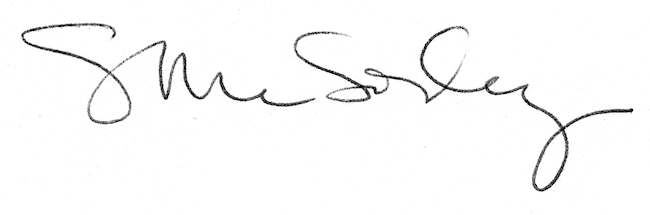 